كتاب تجارب ذاتية في يوم ماطرتأليف : الكاتبة الفلسطينية جمانة زلوم تنفيذ : المطبعة المركزية / جامعة ديالىعدد النسخ (100) نسخة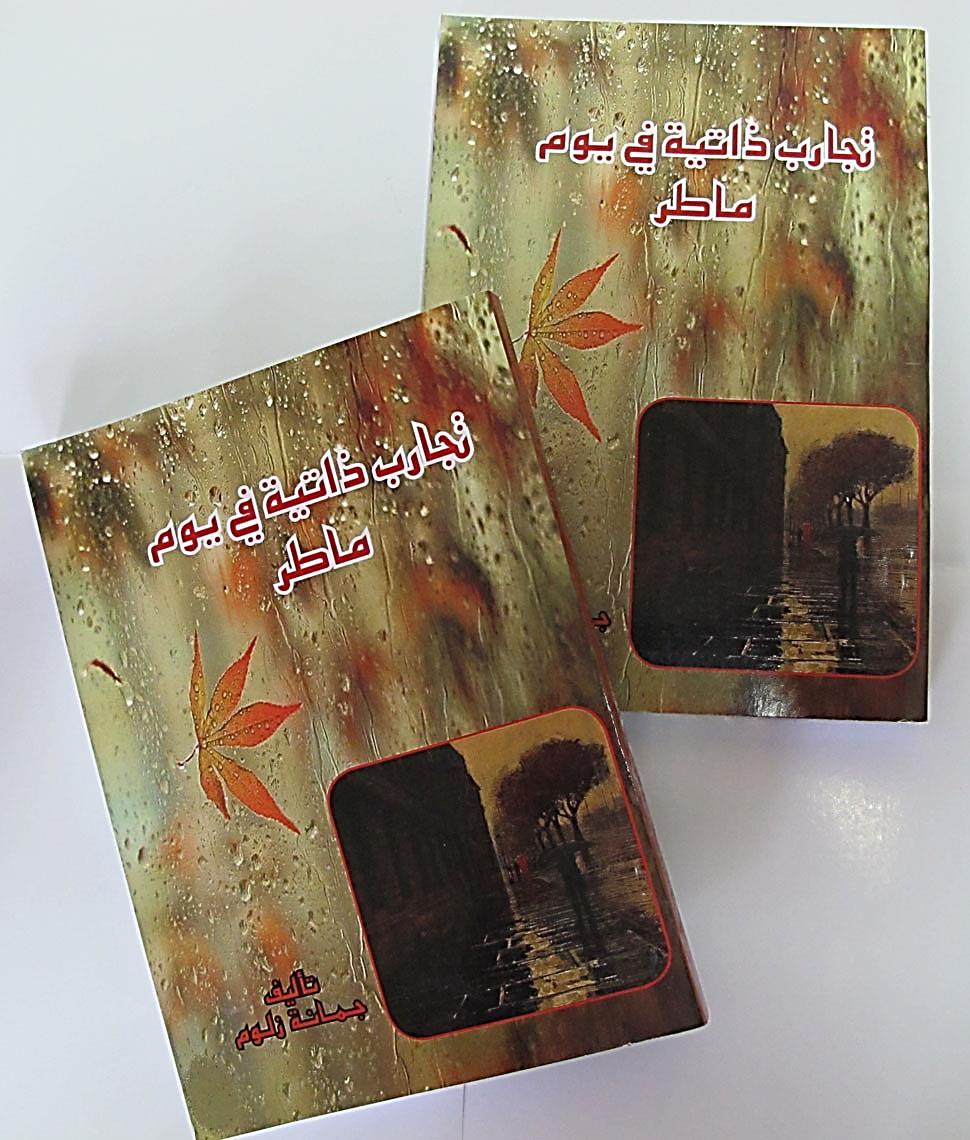 انتجت المطبعة المركزية / جامعة ديالى ( مجلة العلوم والقانون السياسية)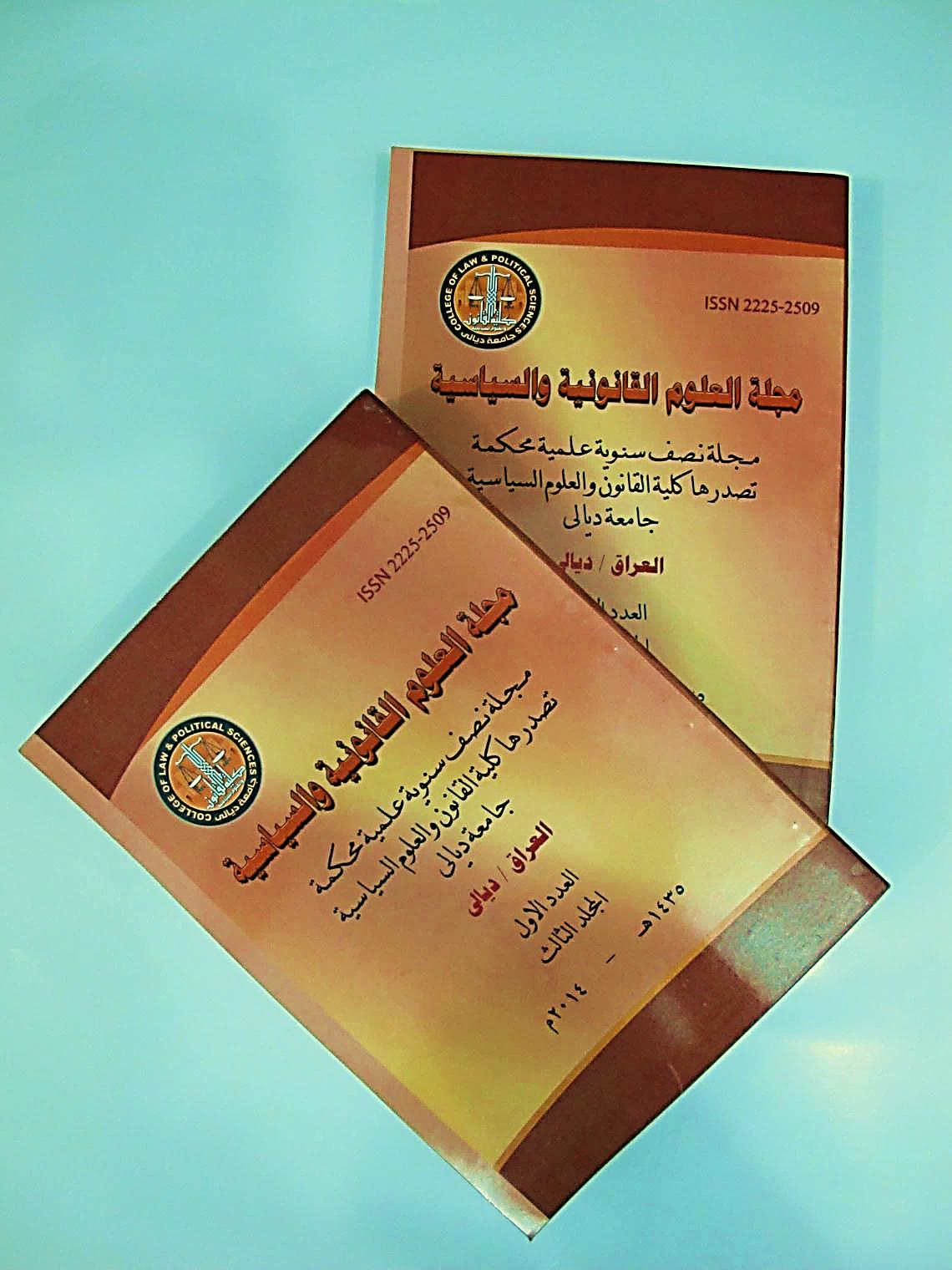 